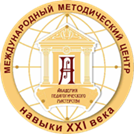 МЕЖДУНАРОДНЫЙ ОБРАЗОВАТЕЛЬНЫЙ ТЕЛЕМОСТ«ПЕДАГОГИЧЕСКАЯ ПРОФОРИЕНТАЦИЯ В СОВРЕМЕННОМ ОБРАЗОВАНИИ: НОВЫЙ ПУТЬ ВОССОЗДАНИЯ СИСТЕМЫ»Дата проведения: 28 марта 2023г.Время проведения: 11.00 (времени Москвы)  Ссылка для подключения к видеоконференции на платформе Gmail Meet – https://meet.google.com/hnn-vbdr-jnw ПРОГРАММАМодератор работы: Казакова Мария Александровна - первый проректор, руководитель Центра непрерывного повышения профессионального мастерства педагогических работников БОУ ДПО «ИРООО».№ФИО тема выступления должность образовательная организация страна / регион 1Сейтмухаметова Марина Валентиновна  Приветственное слово.   Становление системы педагогической профориентации в Омской области РекторБОУ ДПО «Институт развития образования Омской области»Россия/Омская область 2Ляшевская Наталья Валерьевна Практика организации деятельности профильных психолого-педагогических классов в образовательных организациях Омской областиЗаведующий учебно-методическим  центром  внедрения инноваций и стратегического управления в образовании центромБОУ ДПО «Институт развития образования Омской области»Россия/Омская область3Макарова Наталья Станиславовна Деятельность педагогического университета по научно-методическому сопровождению классов психолого-педагогической направленностиПроректор по учебной работеФГБОУ ВО «Омский государственный педагогический университет»Россия/Омская область4Чупанова Юлия Владимировна Боярова Елена СтаниславовнаМасленкова Анна ЕвгеньевнаЛучшие практики профориентационной работы на педагогические специальности. Опыт Ярославской областиИ.о. руководителя Центра сопровождения воспитательной работыСтарший преподавательЦентра сопровождения воспитательной работыМетодист Центра сопровождения воспитательной работыГОУ ДПО Ярославской области «Институт развития образования»Россия/ Ярославская область5Дыбаль Наталья АлександровнаМетодические аспекты профориентационной работы на педагогические специальности на примере Могилевской областиНачальник отделаУО  «Могилевский государственный областной институт развития образования»Беларусь/ /Могилевская область6Мусхаджиева Тамара АбдуллавнаОпыт профориентационной работы в психолого-педагогических классах образовательных учреждений  Чеченской РеспубликиСтарший преподавательГБУ  ДПО «Институт развития образования Чеченской Республики»Россия/ Чеченская Республика7Устюжанина Елена Викторовна Мищенко Оксана НиколаевнаАрхитектура социального партнёрства субъектов РС НМС: интеграция ресурсов педагогической ориентацииЗаместитель руководителя ЦНППМ ДиректорГАУ ДПО «Институт развития образования Иркутской области» ГБПОУ «Черемховский педагогический колледж»Россия/ Иркутская область8Арнольбик Николай Викторович Социальное партнерство в образовании как одно из условий профориентационной работы со школьниками, ориентированными на выбор педагогической профессииДиректор ГУО «Средняя школа № 15 г. Барановичи»Беларусь/ Брестская область9Дудковская Светлана АнатольевнаМетодические аспекты профориентационной  работы на педагогические специальностиДиректорГУО «Движковская базовая школа Ельского района»Беларусь /Гомельская область10Дереклеева Наталья ИвановнаМетодическое сопровождение деятельности профильных классов педагогической направленностиЗаместитель директора по учебной работеГОУ  «Гимназия № 20 г. Минска», Республика БеларусьБеларусь /г. Минск11Кебец Галина МихайловнаБобр Елена ВасильевнаСпособы формирования навыков наставничества у учащихся выпускных классов на уроках иностранного языкаУчитель английского языкаУчитель немецкого языкаГУО «Cредняя школа №14 г.Мозыря»Беларусь /Гомельская область